 CTK Resource Corner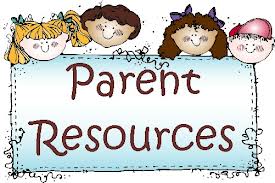 Summer Fun Activities for KidsBeat the summer slide with some activities to stimulate and engage!1. Have a puzzle race.  Use 100-piece puzzles and see who finishes first.2. Play a card game, maybe crazy eights or UNO.  Take your pick.3. Play a board game.  Candyland, chess, monopoly, etc. depending on age and inclination.4. Show the kids science is fun.  Find some easy experiments online!5. Read a chapter book aloud.  Or even go on and read the whole series together.6. Master a new skill together.  Learn to juggle, play harmonica, do the hula hoop, etc.7. Write/illustrate a comic book.  Make it a group activity or let everyone do their own.8. Build your brain.  Find brain teaser games online.9. Keep a sketch diary.10. Write in a journal.  At the end of summer, share selections with each other about the highlights of the season.11. Create a treasure hunt for kids.  Do it on your own property or around the city.12. Get a book of riddles.  See if you can stump each other, then write your own.13. Try doing origami.14. Pick up some books at a garage sale and have a “read in”.  Get some comfortable cushions and a popcorn snack to set the tone.15. Visit your local library.  Sign up for a summer reading program.Wishing all CTK students and families a safe and restful summer!Dorothy Piper - Resource Teacher